СвиноводствоРазведение и племенное делоДжунельбаев, Е. Т. Использование методов внутрипородной селекции в повышении продуктивности свиней крупной белой породы
Е. Т. Джунельбаев // Сборник науч. тр. Северо-Кавказского научно-исслед- ин-та животноводства. – 2016. – Т. 2. № 5. – С. 12-16.Зацаринин, А. А. Качественные показатели жировой ткани свиней крупной белой породы различного происхождения / А. А. Зацаринин // Аграрный научный журнал. – 2016. – № 1. – С. 7-9.Косилов, В. И. Влияние числа признаков отбора на репродуктивные качества свиноматок / В. И. Косилов, Ж. А. Перевойко // Известия Оренбургского гос. аграрного ун-та. – 2016. – № 1. – С. 103-107.Николаев, Д. В. Разработка методов интенсификации производства свинины и улучшения ее качества за счет оптимизации генетических и паратипических факторов / Д. В. Николаев // Известия Нижневолжского агроун-го комплекса: наука и высшее профессиональное образование. – 2016. – № 1. – С. 154-161.Оценка силы статистического влияния полиморфизма гена ESR1 на воспроизводительные признаки свиней / А. Ю. Колосов [и др.] // Аграрный вестник Урала. – 2016. – № 2. – С. 17-19.Погодаев, В. А. Мясные качества свиней с разной кровностью по породам СМ-1 и Ландрас / В. А. Погодаев, А. Д. Пешков // Известия Горского гос. аграрного ун-та. – 2016. – Т. 53. № 1. – С. 79-84.Свистунов, А. А. Репродуктивные качества маток пород Ландрас и Йоркшир современной селекции / Свистунов А. А. // Сборник науч. тр. Северо-Кавказского науч.-исслед. ин-та животноводства. – 2016. – Т. 2. № 5. – С. 27-30.Соколов, Н. В. Наследуемость показателей продуктивности ремонтных свинок разных поколений линии крупной белой породы / Н. В. Соколов, Н. Г. Зелкова, Д. А. Карманов // Сборник науч. тр. Северо-Кавказского науч.-исслед. ин-та животноводства. – 2016. – Т. 1. № 5. – С. 43-47.Соколов, Н. В. Оценка производителей по репродуктивным качествам дочерей в линии крупной белой породы / Н. В. Соколов, Н. Г. Зелкова, Д. А. Карманов // Сборник науч. тр. Северо-Кавказского научно-исслед. ин-та животноводства. – 2016. – Т. 1. № 5. – С. 38-42.Соколов, Н. В. Показатели развития и продуктивности ремонтных свинок разных поколений линии крупной белой породы / Н. В. Соколов, Н. Г. Зелкова, Д. А. Карманов. // Сборник науч. тр. Северо-Кавказского научно-исслед. ин-та животноводства. – 2016. – Т. 2. № 5. – С. 36-40.Соколов, Н. В. Наследуемость репродуктивных качеств свиноматок крупной белой породы / Н. В. Соколов, Н. Г. Зелкова, Д. А. Карманов // Сборник науч. тр. Северо-Кавказского научно-исслед. ин-та животноводства. – 2016. – Т. 2. № 5. – С. 31-35.Кормление и содержание свинейЕрмолова, Е. М. Экономическая эффективность применения в рационах свиноматок кормовой добавки Глаукарин / Е. М. Ермолова // АПК России –2016. – Т. 75. – № 1. – С. 20-24.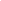 В научно-хозяйственном опыте на 4 группах свиноматок, по 10 голов в каждой, на фоне основного рациона кормления, который получали супоросные и подсосные свиноматки, а также поросята молочного периода выращивания испытывалась дозировка глаукарина в количестве 0,125, 0,250 и 0,375 % от сухого вещества рациона. За период супоросности прирост живой массы маток составил 57,4-60,8 кг при среднесуточном приросте 512-543 г. Самая высокая потеря живой массы за подсосный период отмечена у животных с высокой дозировкой глаукарина в рационе - 18,4 кг, в то время как в контрольной группе она составила 20,7 кг. Самое высокое многоплодие маток отмечено в опытной группе с дозой глаукарина 0,375 % от сухого вещества - 9,5 поросенка и превосходило аналоги контрольной группы на 1,5 поросенка, в то время как в других опытных группах оно было ниже - 8,9 и 9,4 поросенка соответственно. При этом сохранность поголовья в опытных группах увеличилась: у маток с низкой дозировкой глаукарина - 94,4 %, средней - 96,8 %, высокой - 97,9 %, в контрольной группе - 92,8 %. Затраты корма в контрольной группе на одного поросенка отъемного возраста составили 44,9 ЭКЕ и 6,91 кг переваримого протеина, в опытных группах ниже на 4,2-4,5 % с низкой дозировкой глаукарина, на 11,4-11,6 % - со средней и на 13,3-13,4 % - в группе с высокой нормой ввода испытуемой кормовой добавки, а оплата корма продукцией соответственно возросла на 4,5-5,5 %, на 12,7-13,0 % и на 12,7-15,2 %, при этом стоимость дополнительно полученных поросят составила 0,66 тыс. руб., 1,43 и 1,98 тыс. руб. Забашта, Н. Н. Экологические требования при выращивании и откорме свиней для производства продуктов детского питания / Забашта Н. Н., Е. Н. Головко // Сборник науч. тр. Северо-Кавказского научно-исслед. ин-та животноводства. – 2016. – Т. 2. № 5. – С. 172-176.Карунский, А. Й. Влияние глутаминовой кислоты на морфологические и биохимические показатели крови у свиней / А. Й. Карунский, Я. А. Рыбаченко // Наука вчера, сегодня, завтра. – 2016. – № 2-2 (24). – С. 13-18.Кислинская, Л. Г. Динамика углеводного, минерального и пигментного обменов откормочных свинок при разном уровне протеинового питания / Л. Г. Кислинская, В. М. Мешков, А. П. Жуков // Известия Оренбургского гос. аграрного ун-та. – 2016. – № 2. – С. 74-77.Кононенко, С. И. Влияние бентонита на мясную продуктивность подсвинков и качество свинины / С. И. Кононенко, Б. А. Дзагуров, З. А. Кцоева // Политематический сетевой электр. науч. журн. кубанского гос. аграрного ун-та. – 2016. – № 118. – С. 773-782.Погодаев, В. А. Влияние технологии производства свинины на качество мышечной ткани / В. А. Погодаев, Р. С. Кондратов // Сборник науч. тр. Северо-Кавказского научно-исслед. ин-та животноводства. – 2016. – Т. 2. № 5. – С. 196-200.Свистунов, А. А. Откормочные и мясные качества свиней пород Йоркшир и Ландрас / А. А. Свистунов // Сборник науч. тр. Северо-Кавказского науч.-исслед. ин-та животноводства. – 2016. – Т. 1. № 5. – С. 35-38.Филатов, А. В. Морфологический и иммунобиохимический состав крови у свиней на откорме при применении кормовой добавки «Вэрва» / А. В. Филатов, А. Ф. Сапожников, Н. А. Шемуранова // Аграрное образование и наука. – 2016. – № 1. – С. 14.Изучено влияние различных доз жидкой кормовой добавки «Вэрва» на организм свиней в период откорма. На фоне применения пихтового экстракта «Вэвра» выявлено улучшение морфологического состава крови опытных животных, что выражается в повышении уровня гемоглобина и усилении гемопоэза. Изменение иммунобиохимических свойств крови у свиней, получавших добавку, также свидетельствует о завершении стадии интенсивного роста и повышении неспецифической резистентности организма животных.Выращивание и кормление молоднякаБудтуев, О. В. Мясная продуктивность и качество мяса свиней на откорме при использовании в рационах треонина и ферментных препаратов / О. В. Будтуев, О. Д. Будтуева // Известия Нижневолжского агроуни-го комплекса: наука и высшее профессиональное образование. – 2016. – № 1. – С. 122-128.Влияние кормовой добавки «липокар» на откормочные качества молодняка свиней / С. В. Бурцева [и др.] // Вестник Алтайского гос. аграрного ун-та. – 2016. – № 4. – С. 138-142.Влияние селенорганических препаратов на показатели гемограммы и содержание лейкоцитов в крови молодняка свиней, выращиваемого на мясо / Т. А. Ряднова [и др.] // Известия Нижневолжского агроун-го комплекса: наука и высшее профессиональное образование. – 2016. – № 1. – С. 161-167.Григорьева, А. А. Гистологическая характеристика скелетной мышечной ткани поросят-гипотрофиков при использовании пробиотика Oлин / А. А. Григорьева, Р. Ш. Тайгузин // Известия Оренбургского гос. аграрного ун-та. – 2016. – № 1. – С. 192-194.Динамика смены изолятов e. coli поросят при применении пробиотика на основе L. Paracasei / Н. Э. Скобликов [и др.] // Сборник науч. тр. Северо-Кавказского науч.-исслед. ин-та животноводства. – 2016. – Т. 1. № 5. – С. 128-132.Кононенко, С. И. Продуктивность, пищеварительный обмен у молодняка свиней при добавках бентонита / С. И. Кононенко, Б. А. Дзагуров, З. А. Кцоева // Политематический сетевой электр. науч. журн. Кубанского гос. аграрного ун-та. – 2016. – № 118. – С. 783-793.Надеев, В. П. Влияние органических форм микроэлементов на рост и развитие поросят / Надеев В. П., М. Г. Чабаев // Сборник науч. тр. Северо-Кавказского науч.-исслед. ин-та животноводства. – 2016. – Т. 1. № 5. – С. 188-193.Петряков, В. В. Химический состав и качество мяса молодняка свиней при включении в рационы кормления суспензии микроводоросли Spirulina Platensis / В. В. Петряков // Новая наука: опыт, традиции, инновации. – 2016. – № 3-2(71). – С. 12-15.Подкормка поросят-отъемышей пробиотиком и сорбентом / З. В. Псхациева [и др.] // Наука вчера, сегодня, завтра. – 2016. – № 5-2. – С18-23.Полозюк О. Н. Рост и развитие чистопородных и помесных поросят при использовании «Рекс Витал аминикислоты» и «Агроцид Супер Олиго» / О. Н. Полозюк, К. А. Полотовский, Л. В. Парамонова // Сборник науч. тр. северо-кавказского науч.-исслед. ин-та животноводства. – 2016. – Т. 2. № 5. – С. 118-122.Тяпкина, Е. В. Влияние нонтронита на рост и метаболизм поросят-гипотрофиков / Е. В. Тяпкина, М. П. Семененко, Е. В. Кузьминова // Сборник науч. тр. Северо-Кавказского науч.-исслед. ин-та животноводства. – 2016. – Т. 1. № 5. – С. 204-209.Составитель: Л.М. Бабанина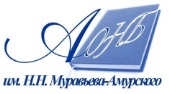 Государственное бюджетное учреждение культуры«Амурская областная научная библиотека имени Н.Н. Муравьева-Амурского